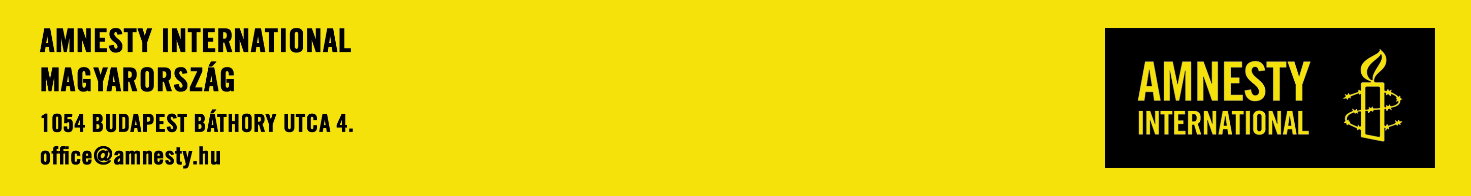 ENGAGEMENT PROGRAMMUNKATÁRS – JELENTKEZÉSI LAPTöltsd ki jelentkezési lapunkat, amelyet angol és magyar nyelvű önéletrajzoddal együtt küldj el az gere.zsofia@amnesty.hu címre irodavezetőnknek, „Engagement programmunkatárs 2020” tárgy megjelölésével.Beküldési határidő: 2019. december 15., vasárnap éjfélMiért szeretnél az AI Magyarország csapatához tartozni. Miért jelentkezel erre az állásra?Mit jelent számodra az emberi jogok védelme napjainkban, Magyarországon? (angol nyelven válaszolj)Milyen releváns tapasztalatokkal rendelkezel a pozícióhoz, és azokat hol szerezted?Nevezd meg három erősségedet, amelyet amnesty-s munkatársként kamatoztatni tudnál.Hogyan motiválnád az önkénteseket arra, hogy újra és újra kimenjenek az utcára a petíciókkal?Kérjük készíts egy olyan figyelemfelhívó szövegtervezetet, amit a közösségi médiában posztolnál aktivisták toborzásához.Hogyan szólítanád meg az embereket az utcán? Hogyan vennéd rá őket, hogy csatlakozzanak a petícióinkhoz? Kérjük írj egy scriptet.